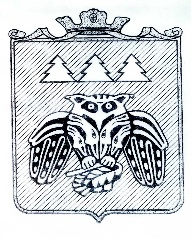 ПОСТАНОВЛЕНИЕадминистрации муниципального образованиямуниципального района «Сыктывдинский»«Сыктывдiн» муниципальнöй районынмуниципальнöй юкöнса администрациялöнШУÖМ                                                                 от 26 октября 2018 года                                                                                                 № 10/962О внесении изменений в постановление администрации МО МР «Сыктывдинский» от 15 августа 2018 года № 8/701 «Об утверждении программы проведения проверки готовности теплоснабжающихи теплосетевых организаций, потребителей тепловой энергиина территории Сыктывдинского района к отопительному периоду 2018-2019 гг.»Руководствуясь Федеральным законом от 6 октября 2003 года № 131-ФЗ "Об общих принципах организации местного самоуправления в Российской Федерации", Федеральным законом от 27 июля 2010 года № 190-ФЗ "О теплоснабжении", постановлением Госстроя Российской Федерации от 27 сентября 2003 года № 170 "Об утверждении Правил и норм технической эксплуатации жилищного фонда", приказом Министерства энергетики Российской Федерации от 12 марта 2013 года № 103 "Об утверждении Правил оценки готовности к отопительному периоду" и на основании  постановления администрации МО МР «Сыктывдинский  от  18 марта 2014 года № 3/503  «О создании межведомственной комиссии по подготовке объектов жилищно-коммунального хозяйства к работе в осенне-зимних условиях на территории муниципального образования муниципального района «Сыктывдинский» и в целях своевременной и качественной подготовки жилищно-коммунального хозяйства к работе в осенне-зимний отопительный период 2018 - 2019 годов, администрация муниципального образования муниципального района «Сыктывдинский»ПОСТАНОВЛЯЕТ:
         1. Внести в постановление администрации МО МР «Сыктывдинский» от 15 августа 2018 года № 8/701 «Об утверждении программы проведения проверки готовности теплоснабжающих и теплосетевых организаций, потребителей тепловой энергии на территории Сыктывдинского района к отопительному периоду 2018-2019 гг.» следующие изменения и дополнения:Дополнить постановление пунктами 4, 5 в следующей редакции:«4. Утвердить перечень теплоснабжающих организаций, осуществляющих деятельность в сфере теплоснабжения на территории муниципального образования муниципального района «Сыктывдинский» к осенне-зимнему периоду 2018-2019 гг. согласно приложению 4.5. Утвердить перечень потребителей тепловой энергии, в отношении которых проводится проверка готовности к осенне-зимнему периоду 2018-2019 гг. согласно приложению 5.».2. Пункты 4, 5 соответственно считать пунктами 6, 7.3. Дополнить постановление приложением 4 в редакции согласно приложению 1 к настоящему постановлению.4. Дополнить постановление приложением 5 в редакции согласно приложению 2 к настоящему постановлению.5. Контроль за исполнением настоящего постановления оставляю за собой.6. Настоящее постановление вступает в силу со дня его официального опубликования.
И.о. руководителя администрациимуниципального района                                                                                     Л.Ю. ДоронинаПриложение  4 
к постановлению администрации МО МР «Сыктывдинский»
от 26 октября 2018 года № 10/962Перечень теплоснабжающих организаций, осуществляющих деятельность в сфере теплоснабжения на территории муниципального образования муниципального района «Сыктывдинский» к осенне-зимнему периоду 2018-2019 гг.Приложение  5
к постановлению администрации МО МР «Сыктывдинский»
от 26 октября  2018 года № 10/962
Перечень потребителей тепловой энергии, в отношении которых проводится проверка готовности к осенне-зимнему периоду 2018-2019 гг.Теплоснабжающая организацияКотельныеООО «Сыктывдинская тепловая компания»Котельная «Сельхозтехникум» с. Выльгорт – с тепловыми сетями;Котельная «Центральная» с. Выльгорт – с тепловыми сетями;Котельная «Птицефабрика» с. Выльгорт – с тепловыми сетями;Котельная «Еля-ты» с. Выльгорт -  с тепловыми сетями;Котельная «Дав» с. Выльгорт – с тепловыми сетями;Котельная «Центральная» с. Пажга – с тепловыми сетями;Котельная «Школа» с. Пажга – с тепловыми сетями;Котельная «ПМК» с. Пажга – с тепловыми сетями;Котельная «Гарья» пст. Гарьинский – с тепловыми сетями;Котельная «Центральная» с. Ыб – с тепловыми сетями;Котельная «Леспром» пст. Яснэг – с тепловыми сетями;Котельная «Школа» пст. Яснэг – с тепловыми сетями;Котельная «Шошка» с. Шошка – с тепловыми сетями;Котельная «Центральная» с. Часово – с тепловыми сетями;Котельная «Гавриловка»  с. Гавриловка – с тепловыми сетями;Котельная «Школа» с. Палевицы – с тепловыми сетями;Котельная «Центральная Усадьба» с. Палевицы – с тепловыми сетями;Котельная «Слудка» с. Слудка – с тепловыми сетями;Котельная «Язель» пст. Язель – с тепловыми сетями. МУП «Энергия»Котельная с. ЗеленецСыктывкарские тепловые сети – Филиал «Коми» ПАО «Т-Плюс»Котельная «Лозым»Организации, осуществляющие управление многоквартирными домамиООО «Расчетный центр» :- с. Выльгорт, ул. Д. Каликовой, д. 4, 7, 28а, 46, 51, 71, 73, 80, 100а, 110а, 122, 124;- с. Выльгорт, ул. Рабочая, д. 3, 5а, 11, 13;с. Выльгорт, ул. Железнодорожная, 12а, 13а, 15а, 16а, 16б, 17, 18, 19;- с. Выльгорт, ул. О. Мальцевой, д. 2а, 2б,2в, 2г, 78, 80, 80а, 90, 92;- с. Выльгорт, ул. Лесной переулок, д. 3, 5, 15, 25;- с. Выльгорт, ул. Гагарина, д. 10, 12, 14, 50;- с. Выльгорт, ул. Советская, д. 34, 59, 68, 70, 72, 74;- с. Выльгорт, ул. Трудовая, д. 18;- с. Выльгорт, ул. Тимирязева, д. 38, 39;- с. Выльгорт, ул. Школьный переулок, д. 11, 14;- с. Выльгорт, ул. СПТУ-2, д. 1, 4;- с. Выльгорт, ул. Еля-ты, д. 2, 3, 4, 5, 15, 17;- с. Выльгорт, ул. Новая, д.9, 11;- с. Выльгорт, ул. Мира, д. 41, 43, 13, 14, 15, 17;- с. Выльгорт, ул. Юбилейная, д. 47, 49;- с. Выльгорт, ул. Мичурина, д. 7, 8, 9, 10, 12, 14, 17, 18;- с. Выльгорт, ул. Северная, д. 16, 18, 20, 24, 26, 28;- с. Шошка, ул. Шурганово, д. 1, 2, 3;- с. Слудка, ул. Новоселов, д. 9;- с. Ыб, м. Погост, 1, 3, 4, 9а, 10;- с. Зеленец, ул. Центральная, д. 10;- д. Гавриловка, ул. Мира, д. 1,2;- с. Часово, ул. Центральная, д. 19, 20, 21;- с. Палевицы, ул. Советская, д. 2а, 3, ул. Центральная Усадьба, д. 1, 2, 3, 4.2. ООО «Домсервис»:- с. Выльгорт, СПТУ-2, д. 3; ул. Северная, д. 12а.- с. Пажга, ул. ПМК, д. 2, д. 4, д. 5, д. 6;- с. Пажга, ул. 1 микрорайон, д. 1, д. 2, д. 3, д. 4, д. 5, д. 6, д. 7, д. 8, д. 9, д. 10, д. 11, д. 12, д. 13, д. 14, д. 15, д. 16, д. 18, д. 35;- с. Пажга, м. Левопиян, д. 41;- с. Пажга, п. Гарьинский, ул. Школьная, д. 1, ул. Пионерская, д. 2, д. 4, д. 6, д. 8.3. ООО «Теплоэнергетика и коммунальные услуги»:- с. Зеленец, ул. 1 квартал д. 1, д. 2, д. 3, д. 4, д. 5, д.  6, д. 7, д. 8, д. 9, д. 10;- с. Зеленец, ул. 2 квартал  д. 11, д. 12, д. 13, д. 14, д. 15, д. 16, д. 17, д. 18, д. 19, д. 20, д. 21, д. 22, д. 23; - с. Зеленец, ул. Набережная д.14.Потребители:- ИП  Шипова;- МБУ ДО «Детско-юношеский центр с. Зеленец;- Дом культуры с. Зеленец;- МБОУ «Зеленецкая средняя общеобразовательная школа»;- МБДОУ «Детский сад общеразвивающего вида № 1» с. Зеленец;- Администрация СП "Зеленец";- Школа искусств;- МБДОУ «Детский сад комбинированного вида № 2» с. Зеленец;- Амбулатория с. Зеленец;- ПО "Сыктывдин";- ОАО "Ростелеком" с. Слудка;- МБОУ "Слудская ООШ";- ООО "Часово";- Филиал ФГУП "Почта России" с. Часово;- ОАО "Ростелеком" с. Часово;- Доронина Л.И.;- МБУК "Сыктывдинская центральная клубная система";- Администрация сельского поселения" Часово";- МБОУ "Часовская СОШ";- ГКУЗ РК Республиканский .медицинский центр "Резерв";- ГКУ РК "Управление  ППС и ГЗ";- ФАП с. Часово;- ООО "Палевицы";- МБОУ "Палевицкая СОШ";- Филиал ФГУП "Почта России" с. Ыб;- ОАО "Ростелеком" с. Ыб;- ООО "Пажгинское торговое предприятие";- ИП Потапов С.А.;- МБУК "Сыктывдинское музейное объединение";- МБОУ "Ыбская СОШ";- МБУК "Сыктывдинская центральная клубная система";- ГБУ РК "СРЦН " Сыктывдинского района;- ФАП  с. Ыб;- Филиал ФГУП "Почта России" с. Пажга;- ОАО "Ростелеком" с. Пажга;- ООО "Пажгинское торговое .предприятие";- ООО "Пажга";- МБОУ ДОД "Центр эстетического воспитания детей" с.Пажга;- МБДОУ "Детский сад" с. Пажга;- МБОУ "Пажгинская СОШ";- ГБОУ "Школа-интернат №15 8 вида";- Администрация СП "Пажга";- Филиал ФГУП "Почта России" с. Яснэг;- ИП Семина Т.А.;- МБУК "Сыктывдинская центральная клубная система";- Администрация СП " Ясног";- МБОУ "Яснэгская СОШ";- ФАП с. Яснэг;- ОАО "Сыктывкарский Водоканал";- Филиал ФГУП "Почта России" с.Выльгорт ;- Шумилина Э.П.;- Жилищно-строительный кооператив 1;- Страховой отдел Росгосстрах – Коми;- ООО "Интер-Колор";- Филиал Сбербанк ОСБ № 8617;- ПО "Сыктывдин";- АО "ТАНДЕР";- ООО "Сыктывдинсервис";- Приход храма св.Евфимия Выльгортского;- МБУК "Сыктывдинское музейное объединение" с. Выльгорт;- МБОУДОД "Детская школа искусств";- МАУК "Сыктывдинский РДК";- МБУК "Сыктывдинская центральная библиотечная  система";- Администрация МО МР "Сыктывдинский";- Управление образования МО  МР "Сыктывдинский";- МБОУ "Выльгортская СОШ №1";- МБОУ "Выльгортская СОШ №2";- МБОУ ДОД РЦВР с.Выльгорт;- МБДОУ "Д/с общеразвивающего вида № 1";- МДОУ "Д/с общеразвивающего вида № 7";- МБДОУ "Д/с комбинированного вида № 8";- МБУК "Сыктывдинский Дом народных ремесел "Зарань";- Администрация СП "Выльгорт";- МАДОУ "Детский сад № 3";- Институт биологии;- Филиал КНЦ УрО РАН "ВНЭБС";- Управление судебного департамента в РК;- Прокуратура РК;- ГУ РК "Центр занятости населения  Сыктывдинского района";- Межрайонная инспекция Федеральной налоговой службы № 1 в РК;- ГУ Управление Пенсионного Фонда РФ в Сыктывдинском р-не РК;- Следственное управление  Следственного комитета России по РК;- ФГКУ "1-отряд ФПС по РК";- МОМВД  России "Сыктывдинский";- ФКУ УФСИН России по РК;- ГУ РК "Сыктывдинское лесничество";- ГБУ РК "Станция по борьбе с болезнями животных";- ГАУ РК "Детско-юношеский центр спорта и туризма";- ГАОУ СПО РК "КРАПТ";- ГБУЗ РК "Сыктывдинская ЦРБ";- Рогов О.В.;- Санаторий «Лозым»;- ООО "Лемурия";- Ватаманова А.Н.;- Частное лицо Батареева С.В.;- МБОУ "Выльгортская НОШ";- МДОУ "Д/с комбинированного вида №10";- МБУК "Сыктывдинская центральная клубная система";- ГАУ РК "ЦСПСК".